							       Jelenia Góra, dn. ………………..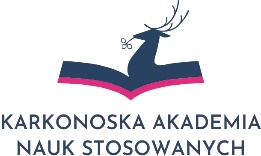 Imię i nazwisko studenta: …………………………………………………….…….  Nr albumu: ………Adres do korespondencji: ……………………………………………….………….…………………….Kontakt: e-mail:…………..…………………………………………….…  tel.:…………….…………..Kierunek studiów: ……………………………………………….      rok studiów……… semestr……...Studia:                        I stopnia / II stopnia / jednolite magisterskie*                        stacjonarne / niestacjonarne*Sz. P.……………………………………Dziekan WNHiSKANS w Jeleniej GórzePODANIE O WPIS WARUNKOWY	Uprzejmie proszę o wpis warunkowy na semestr .................................... zimowy / letni w roku akademickim .....................................Oświadczam, że w semestrze bieżącym nie uzyskałem/am zaliczeń z niżej wymienionych przedmiotów (należy wymienić wszystkie niezaliczone formy dydaktyczne):PRZEDMIOT (nazwa, forma, liczba godzin, opłata, punkty ECTS)...................................................................................................................................................................................................................................................................................................................................................................................................................................................……………………………………………………………………………………………………………………………………………………………………………………………….Opłaty razem: ………………… zł 		Punkty ECTS razem:…….Stwierdzam, że znane są mi postanowienia Regulaminu Studiów, a podane przeze mnie dane są zgodne z prawdą, co stwierdzam własnoręcznym podpisem.									.............................................									                                     podpis studentaDecyzja Dziekana: 	Wyrażam zgodę / Nie wyrażam zgody* właściwe podkreślić